Filing/Renewal Fee $20.00 No. __________________ 	 	Amended __________________ 	Dissolved ______________________ Certificate of Persons Conducting Business Under Assumed Name/Co-Partnerships State of Michigan County of Isabella _________________, the undersigned, do hereby certify in pursuance of Act 151, P.A. 1949, as amended, now own (or)            (We or I) intend to own, conduct and transact business in the County of Isabella, State of Michigan, under the Assumed Name of   ________________________________________________________________________________________________  With description of business _________________________________________________________________________  Business address __________________________________________________________________Zip_____________  	And __________________ do further certify that the true and real full names of the persons who now own (or) intend to own, conduct and transact the same, together with the residence address(es) of each of the said persons are as follows: NAME  	 	RESIDENCE ADDRESS 	CITY/TOWNSHIP/VILLAGE 	 	ZIP In Witness Whereof, we/I have this __________day of_____________, A.D. 20_____ made and signed this certificate.   	 	SIGNATURES OF ALL PERSONS LISTED ABOVE: 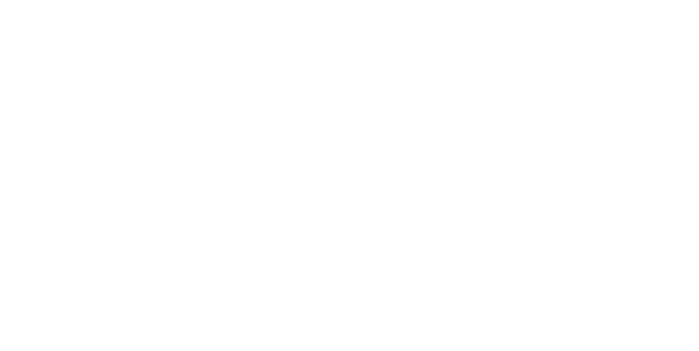 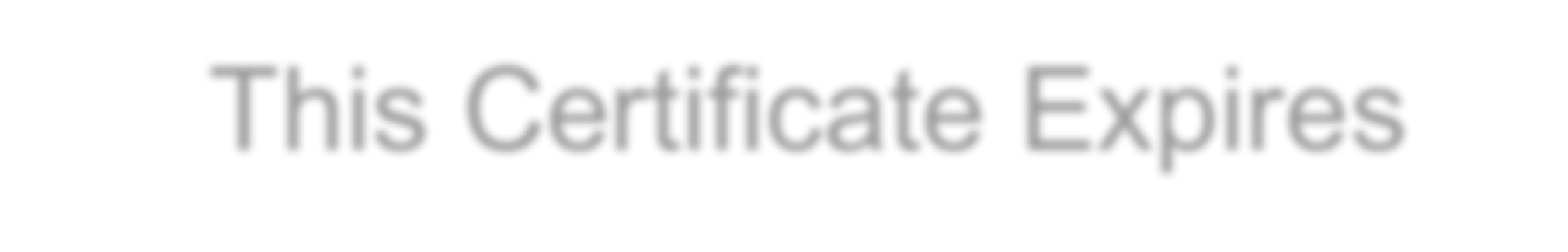 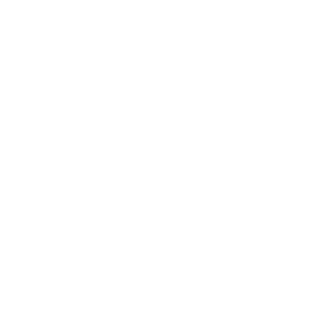 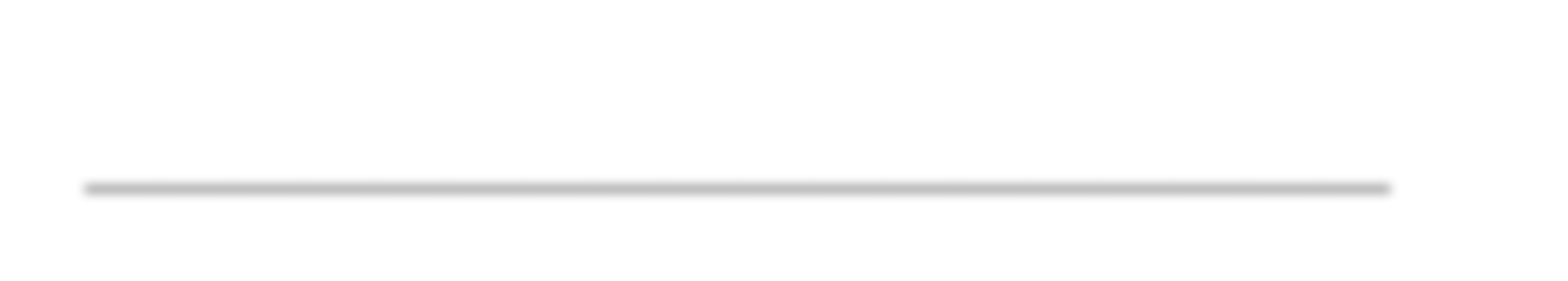 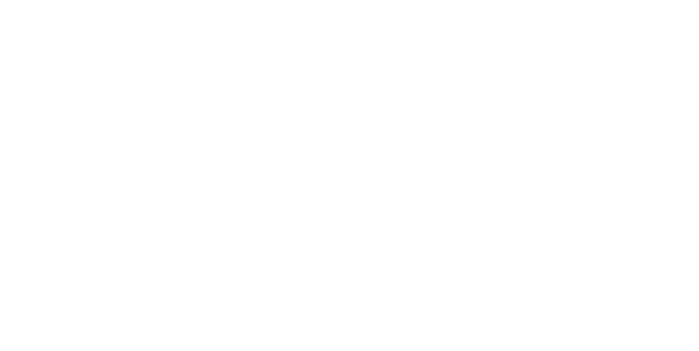 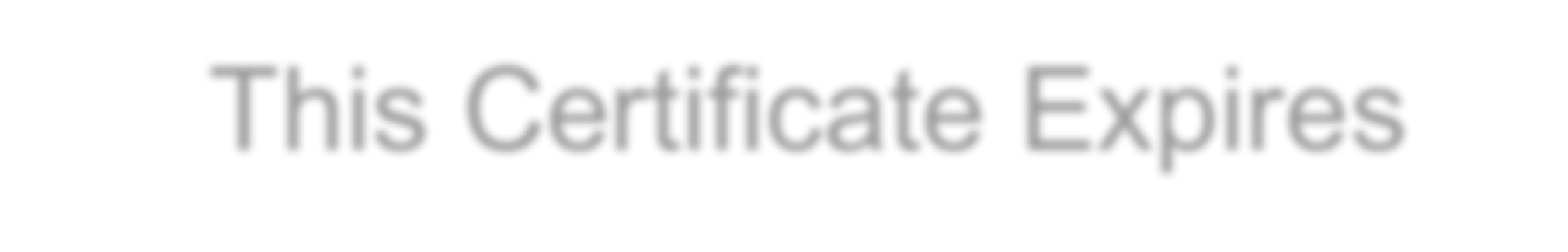 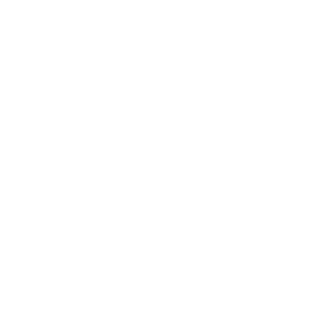 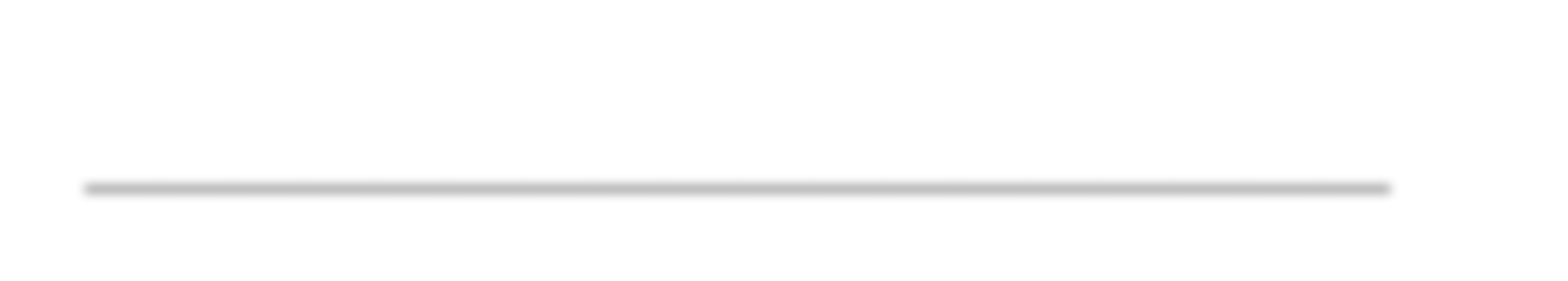   	 	___________________________________________________   	 	___________________________________________________   	 	___________________________________________________  Phone Number: ______________________ 	 	Email: ____________________________________________    STATE OF MICHIGAN, COUNTY OF ISABELLA  	 	Acknowledged by _________________________________________(affiant name) before me on The ________ day of __________________, _________.   	 	 	 	 	 	 	___________________________________________________  	 	 	 	 	 	 	Notary Public, State of Michigan _______________County,   	 	 	 	 	 	 	My Commission expires __________________________ State of Michigan County of Isabella I, Minde B. Lux, County Clerk, do hereby certify that I have compared the foregoing certificate with the original and that it is a true and correct copy of the whole of such whole original certificate.   In Testimony Whereof, I have hereunto set my hand and affixed the seal of the Circuit Court of said County of Isabella, this ________________day of__________________,A.D.__________.  	 	 	 	 	 	 	Minde B. Lux, County Clerk  	 	 	 	 	  	 	 	 	 	 	 	By: ______________________________________  	 	 	 	 	 	 	 	 	 	 	        Deputy Clerk Note:  This certificate must be renewed within five (5) years from date.  If you change your place of business you must file a change of address with this office.  If you change the personnel above listed you must file a Notice of Discontinuance and a new Certificate of Persons Conducting Business Under Assumed Name with this office.  If you discontinue your business you must file a Notice of Discontinuance with this office. 